Boykins’ Class Daily Schedule/23-24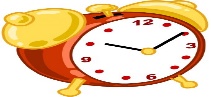 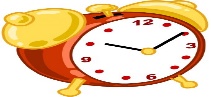  7:45-8:00			Arrival, Breakfast, and Morning Procedures 8:00-8:20	Homeroom and Character Education 8:20-9:00	R.I.S.E. Academy (Reading Literacy and Reading Intervention) 9:00-9:20			Foundational Reading Skills-Green Band  9:20-10:20		Reading: Small Group Instruction10:20-10:35	Reading, Responding, & Language Arts-Red and Blue Bands10:35-10:45		Brain Break10:45-11:12	Reading, Responding, & Language Arts-Red and Blue Bands11:12-11:35		Lunch11:40-11:50		Math Calendar Time 		11:50-12:20		Math Whole Group12:25-1:05			P.E.1:10- 1:55	Math Small Group, R.I.S.E. Academy, & Math Intervention  1:55- 2:10		Snack  2:10- 2:50		Science/Social Studies  2:50-3:05			Character Education & Dismissal Music Week A/Technology Week B- 1:10-1:55Library:  Thursdays, 8:20-8:50